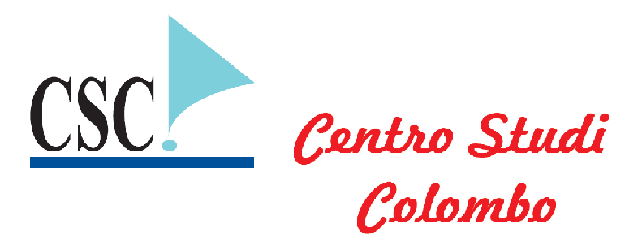 Fondamenti di chimica organica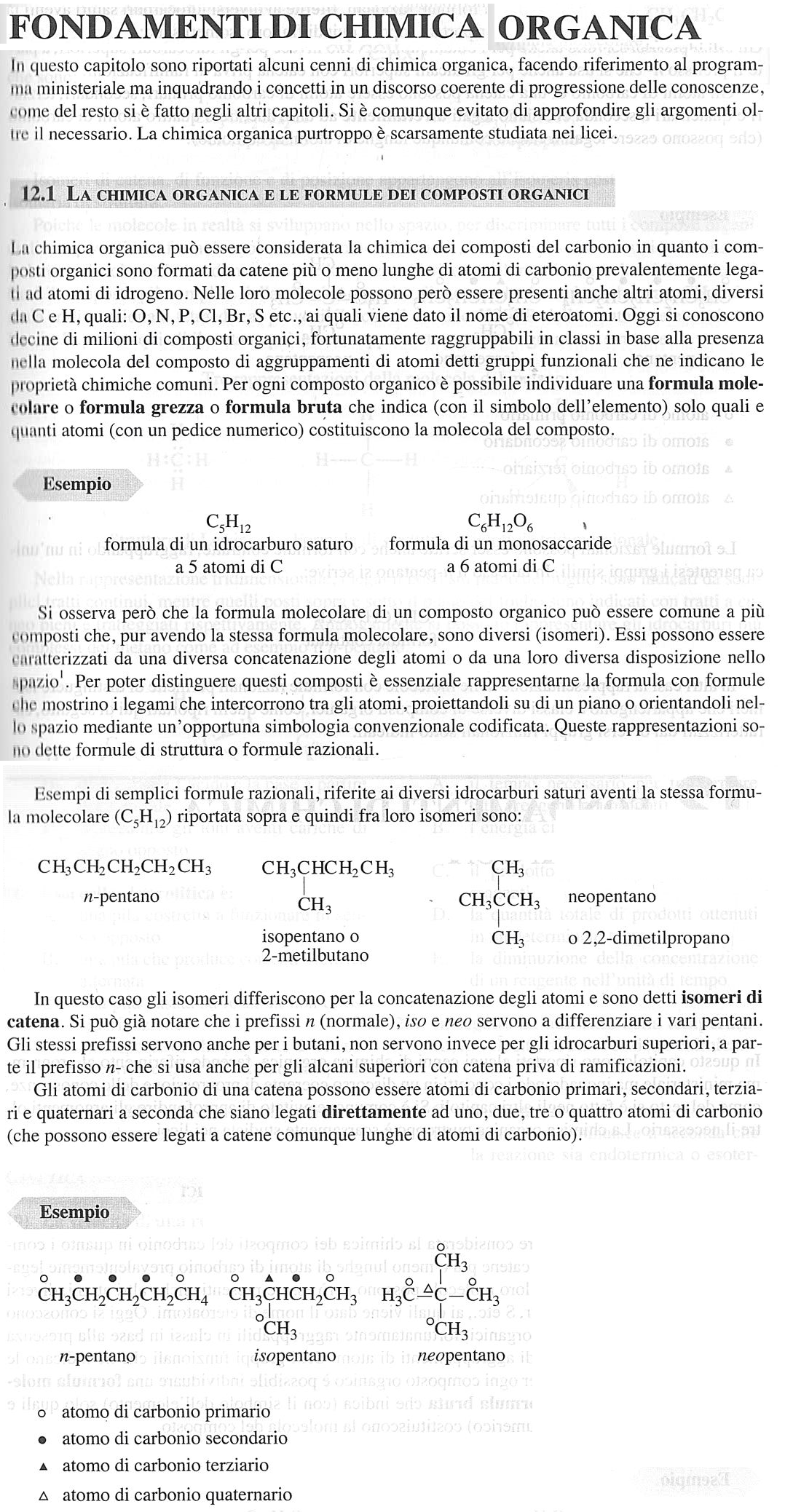 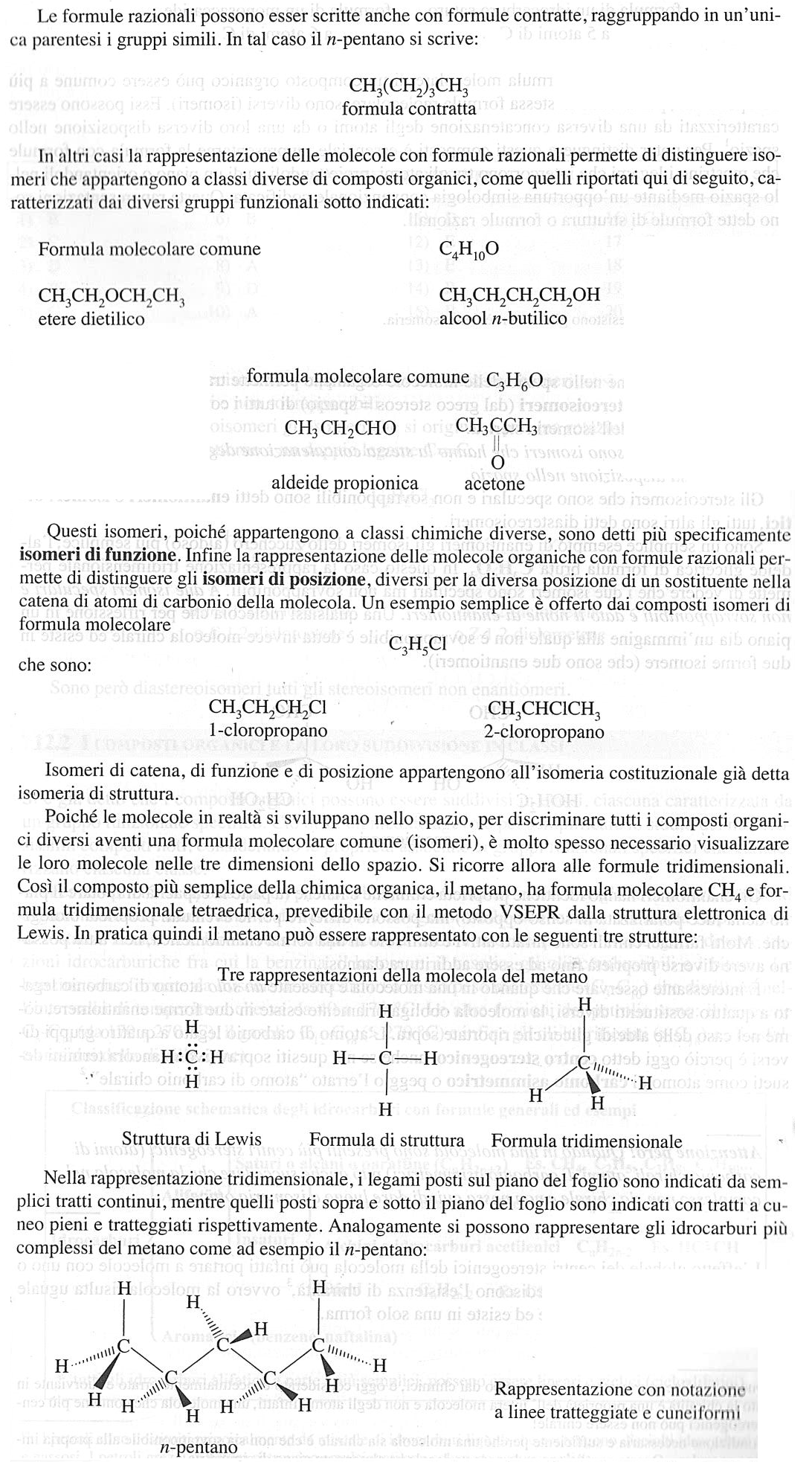 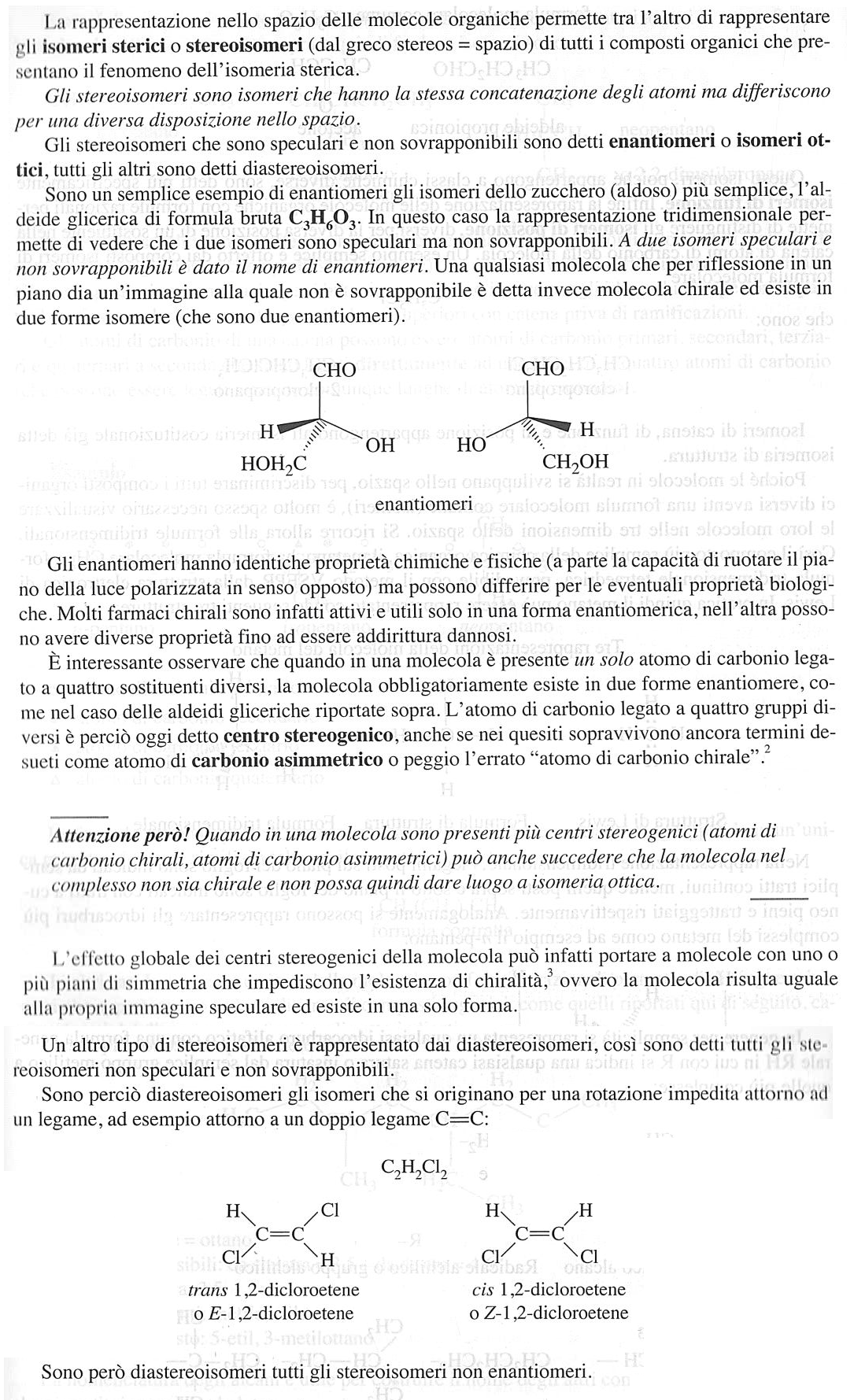 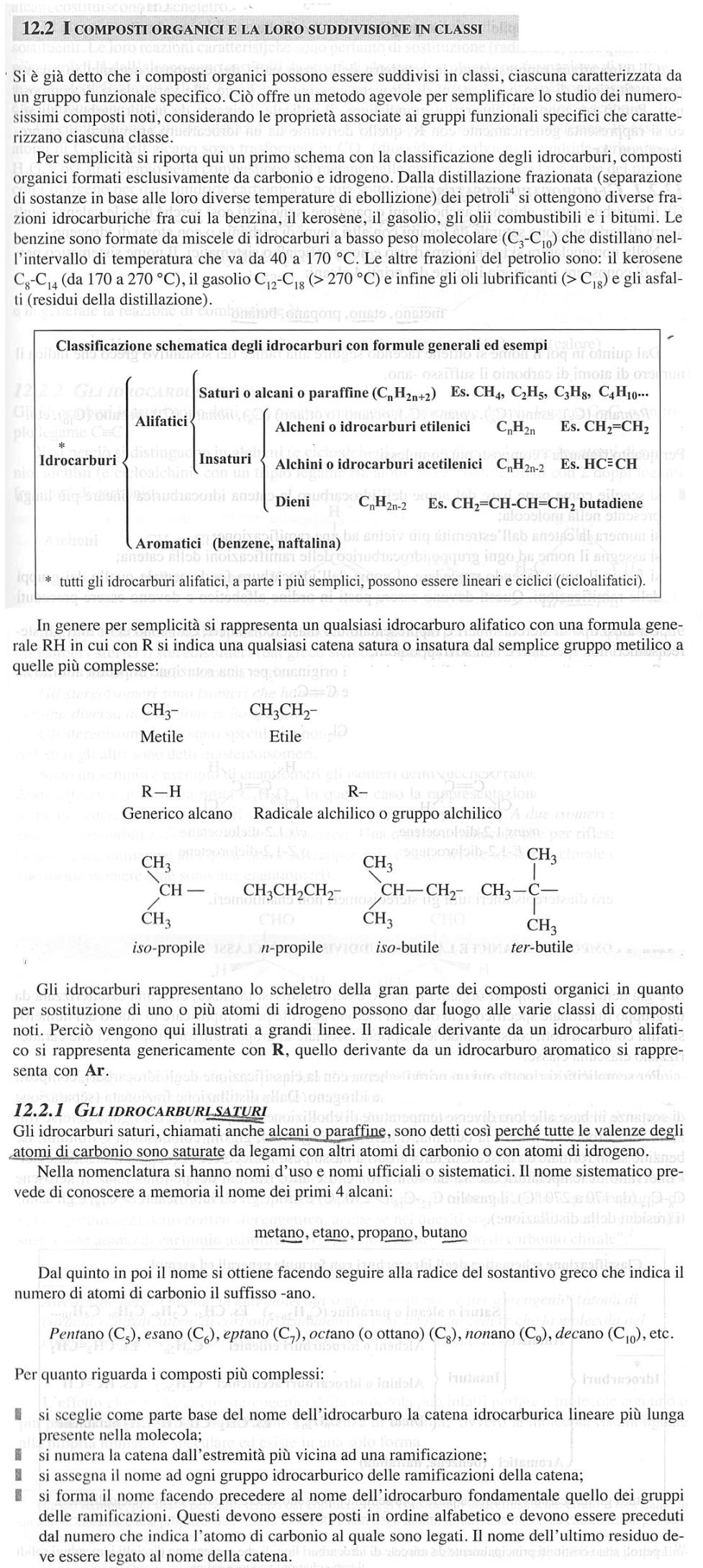 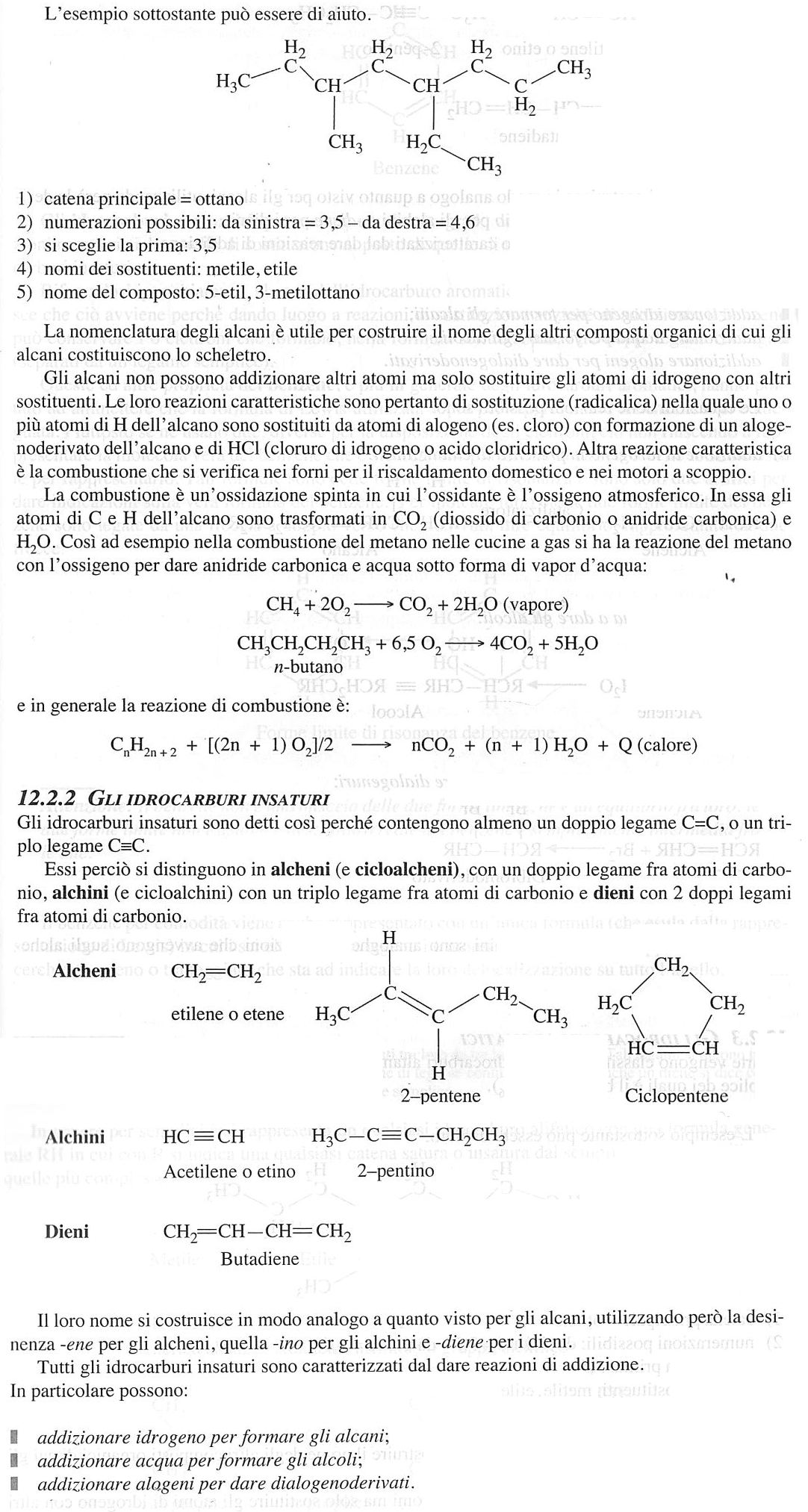 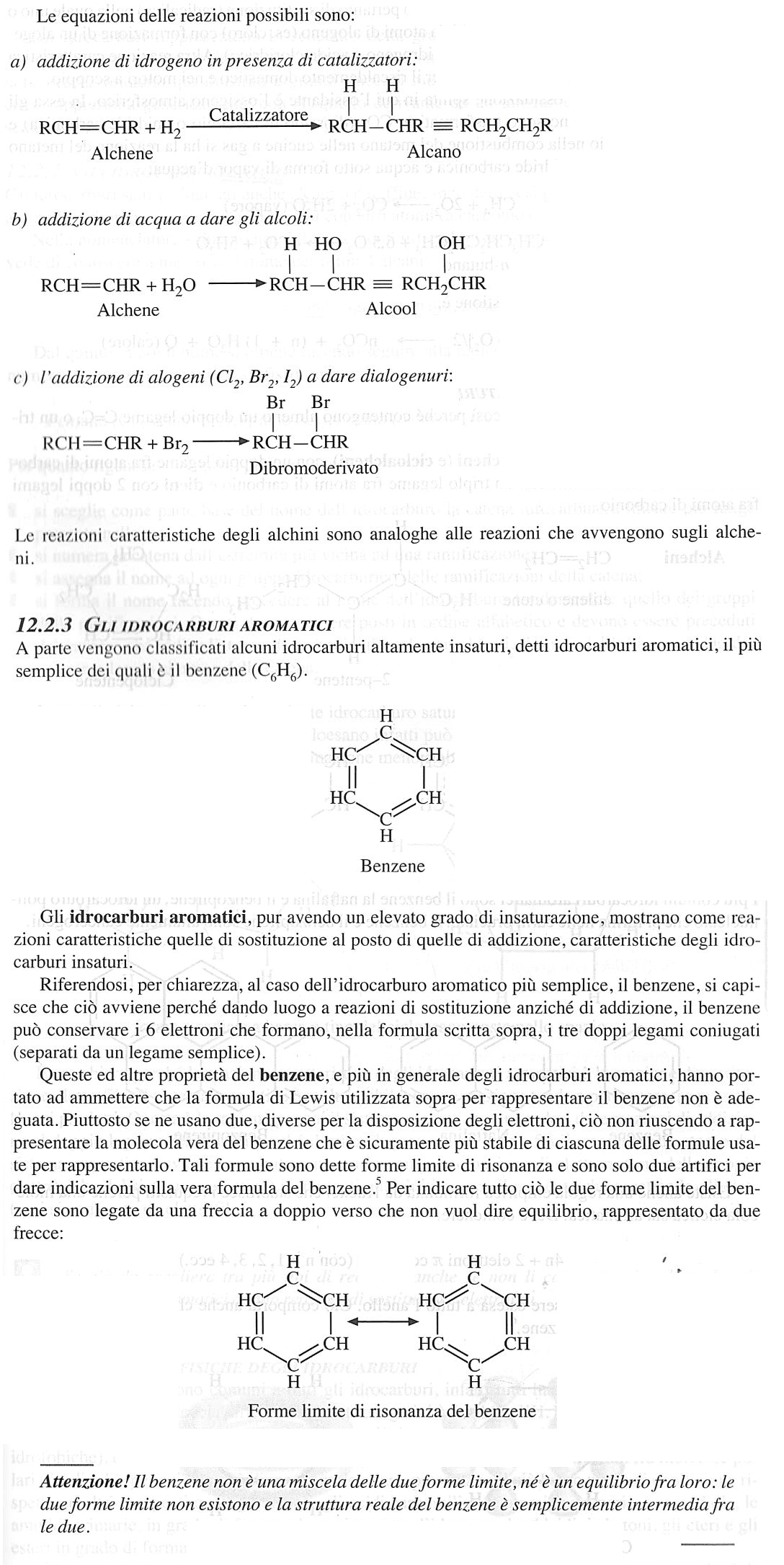 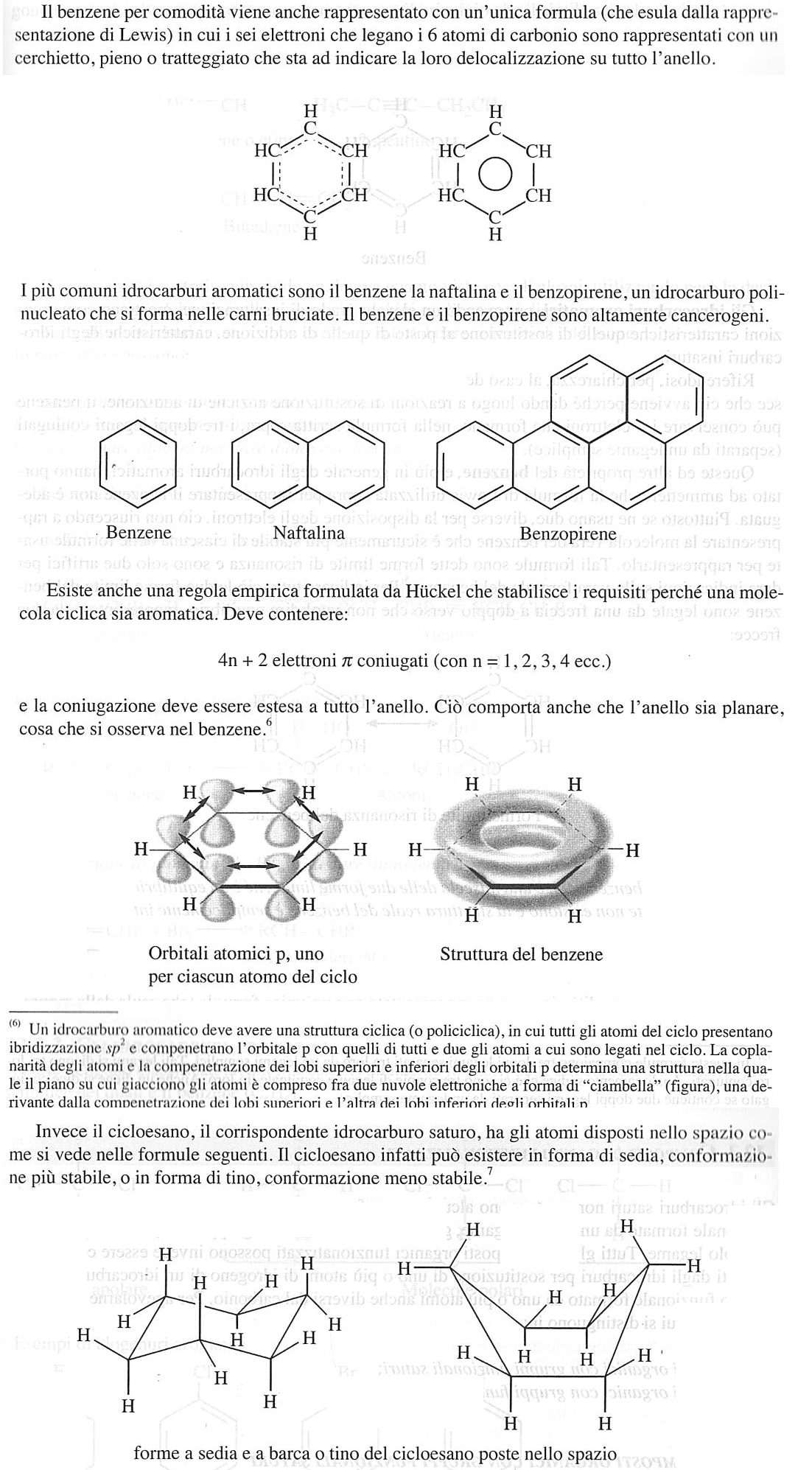 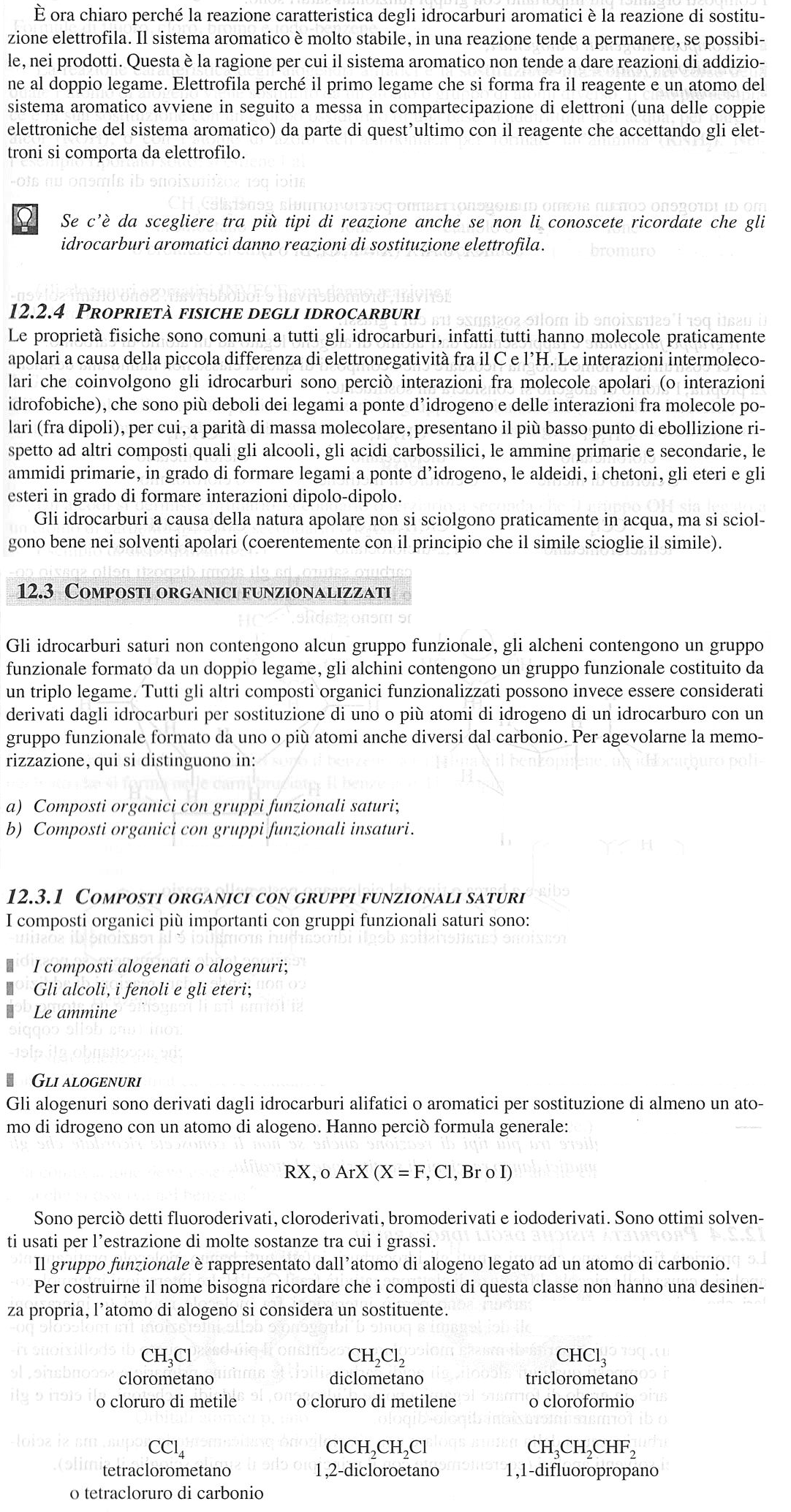 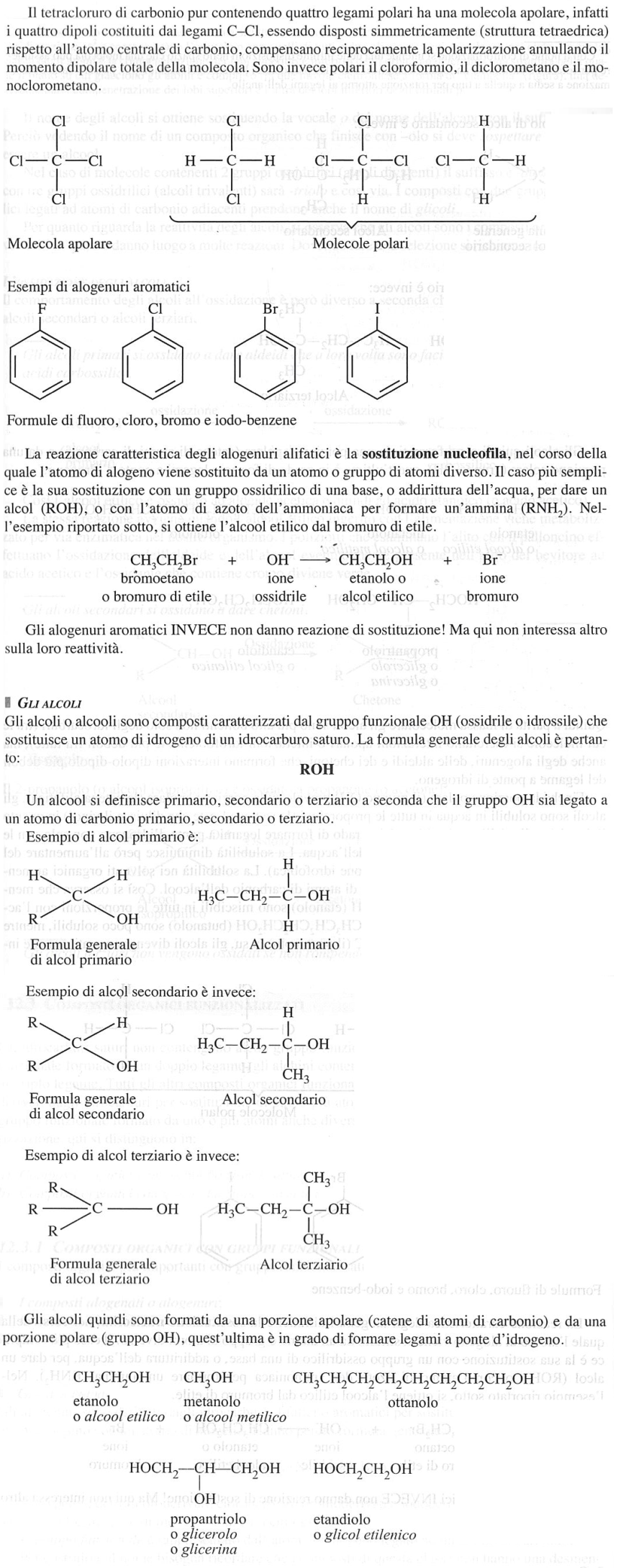 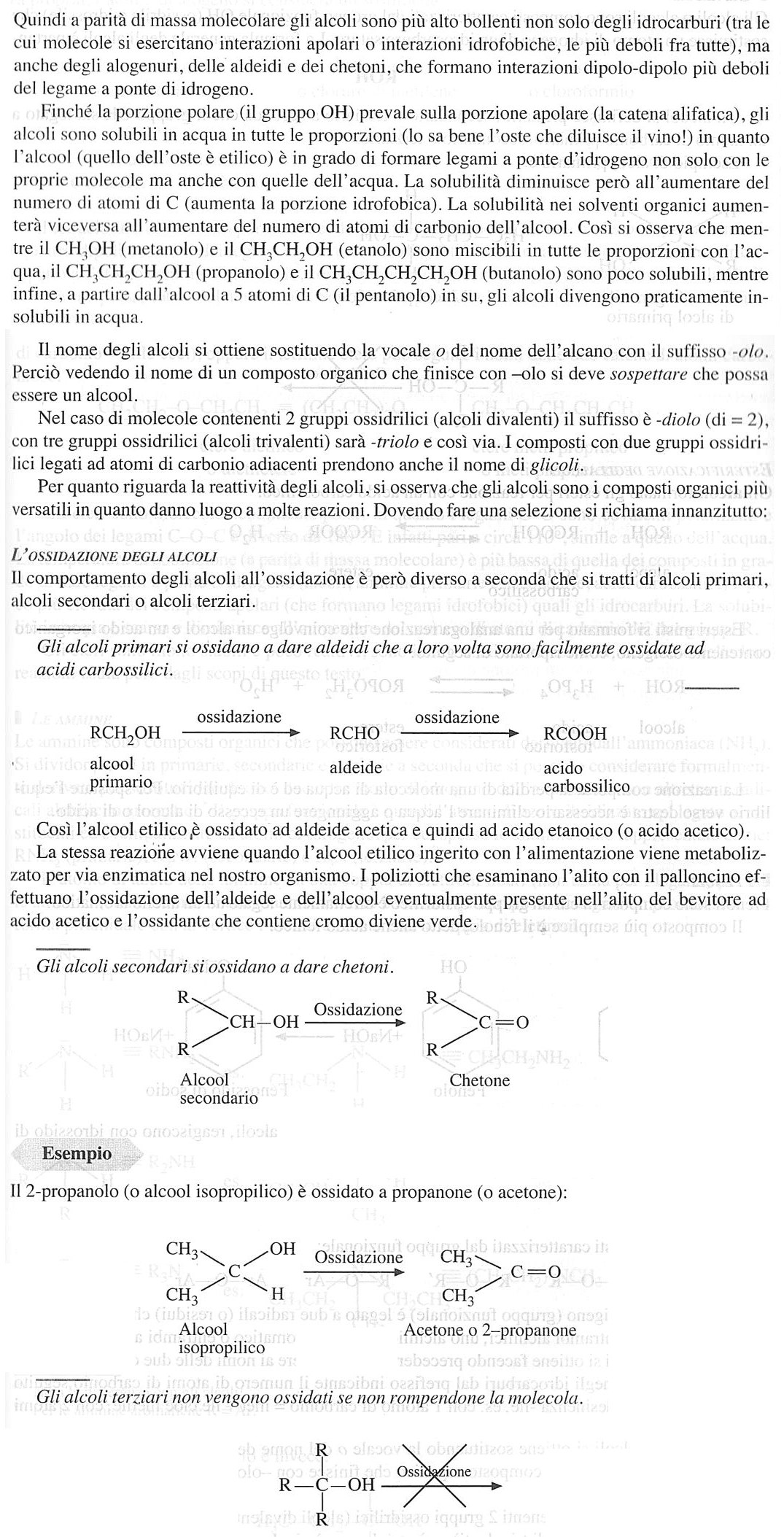 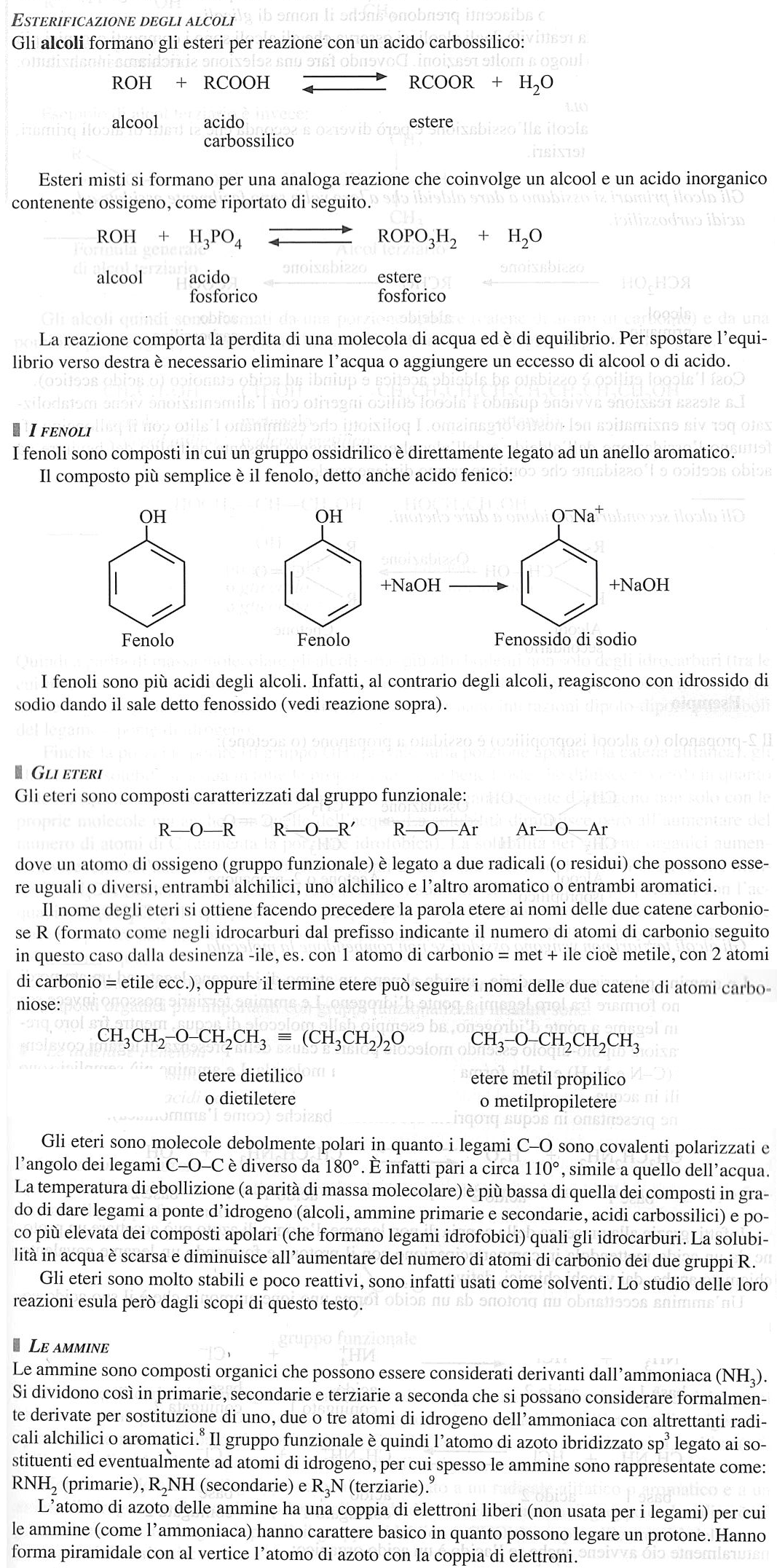 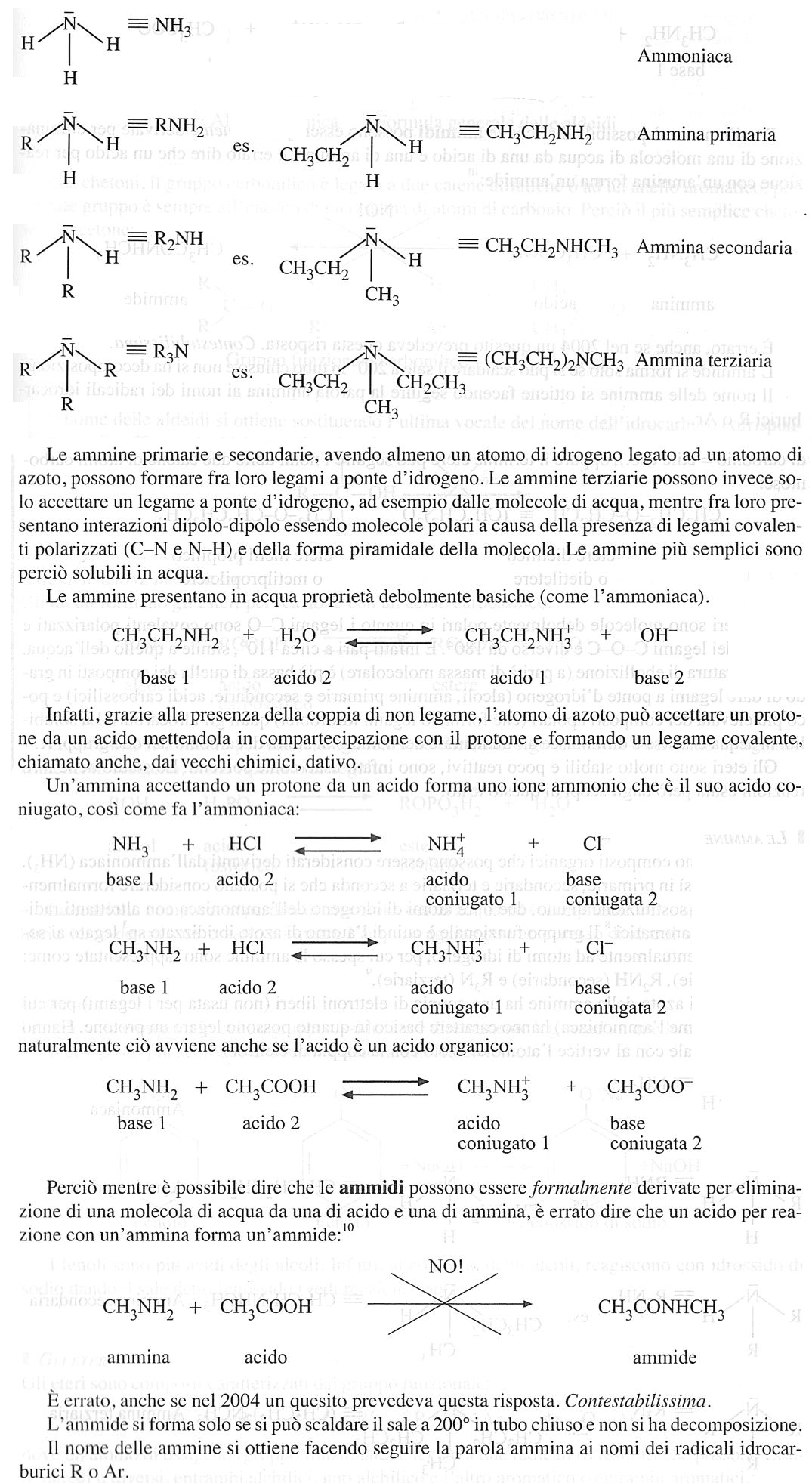 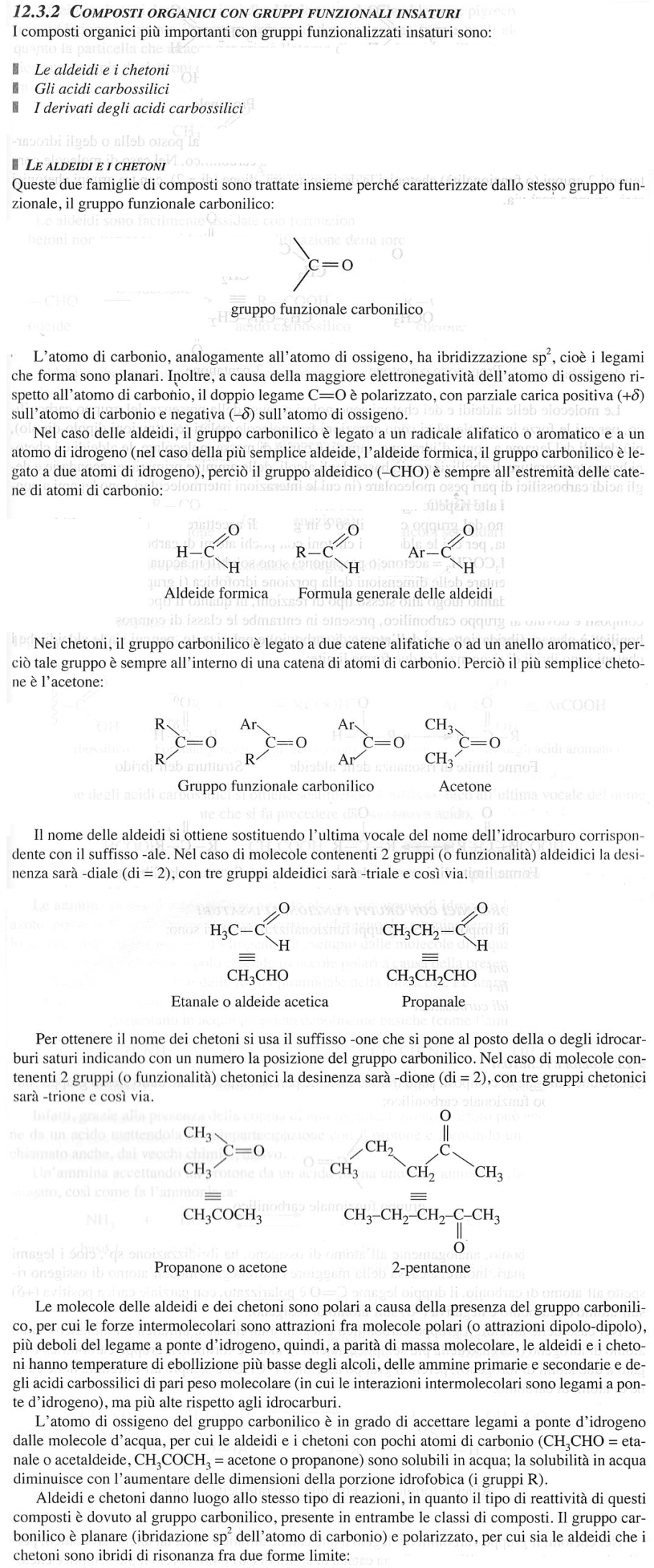 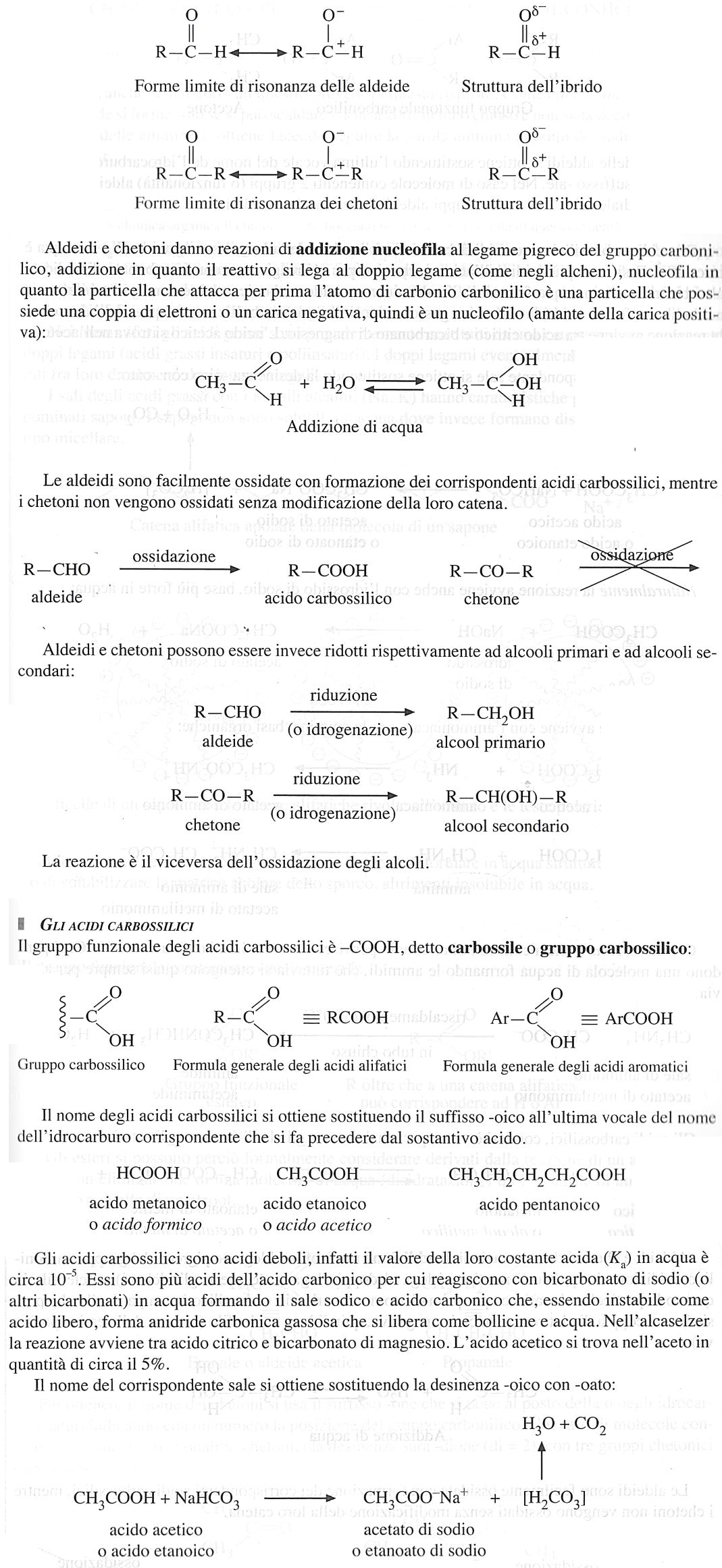 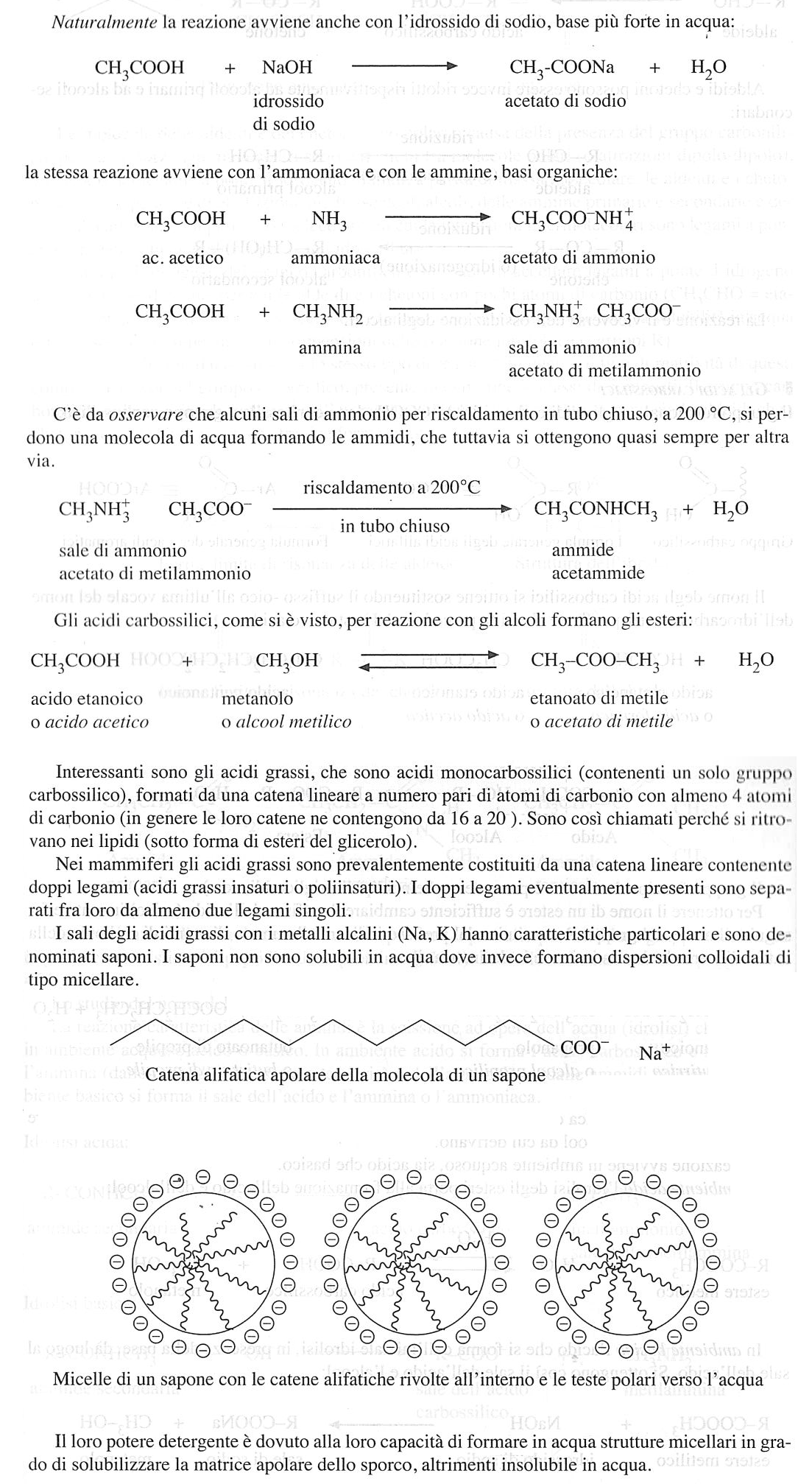 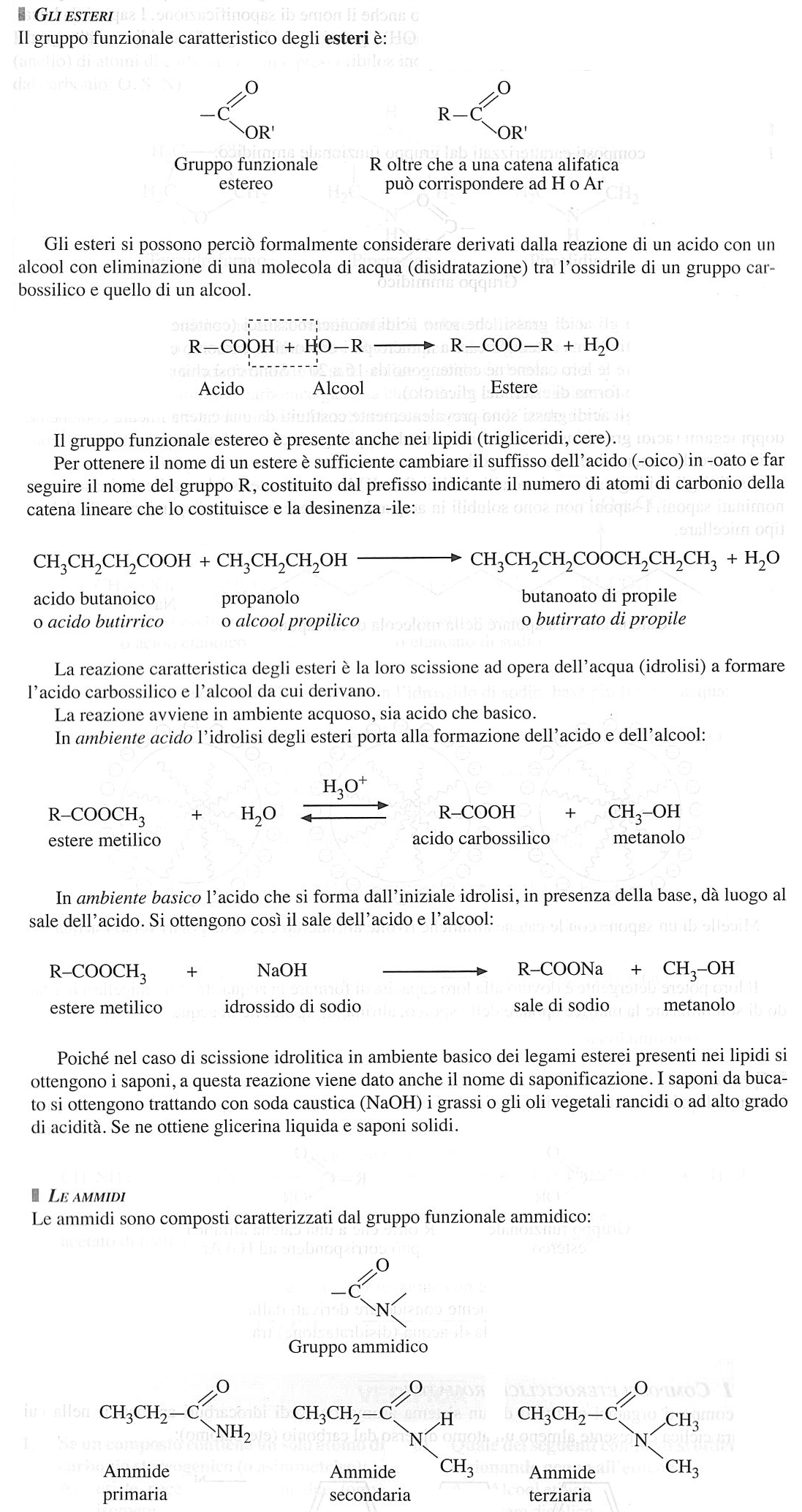 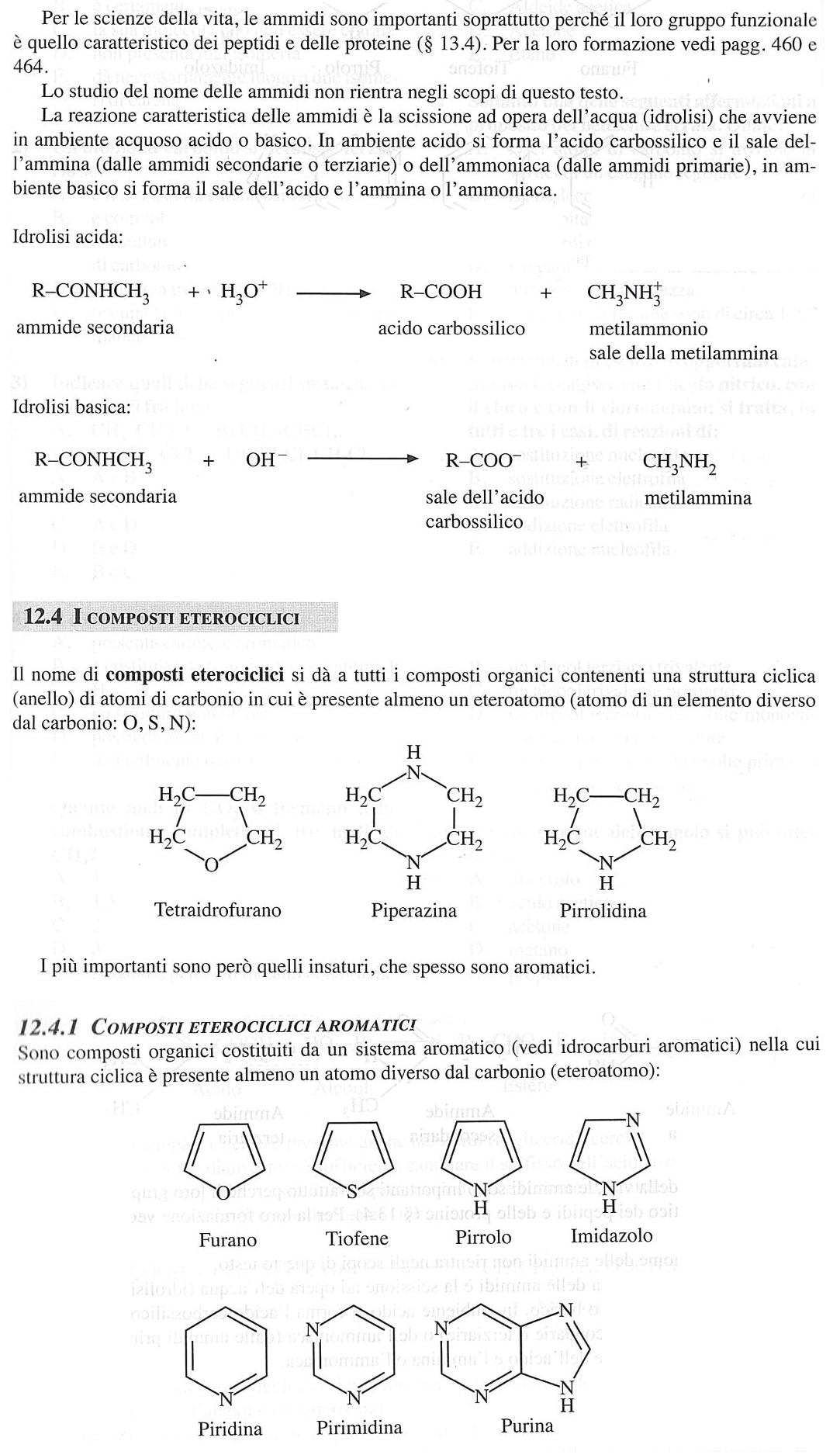 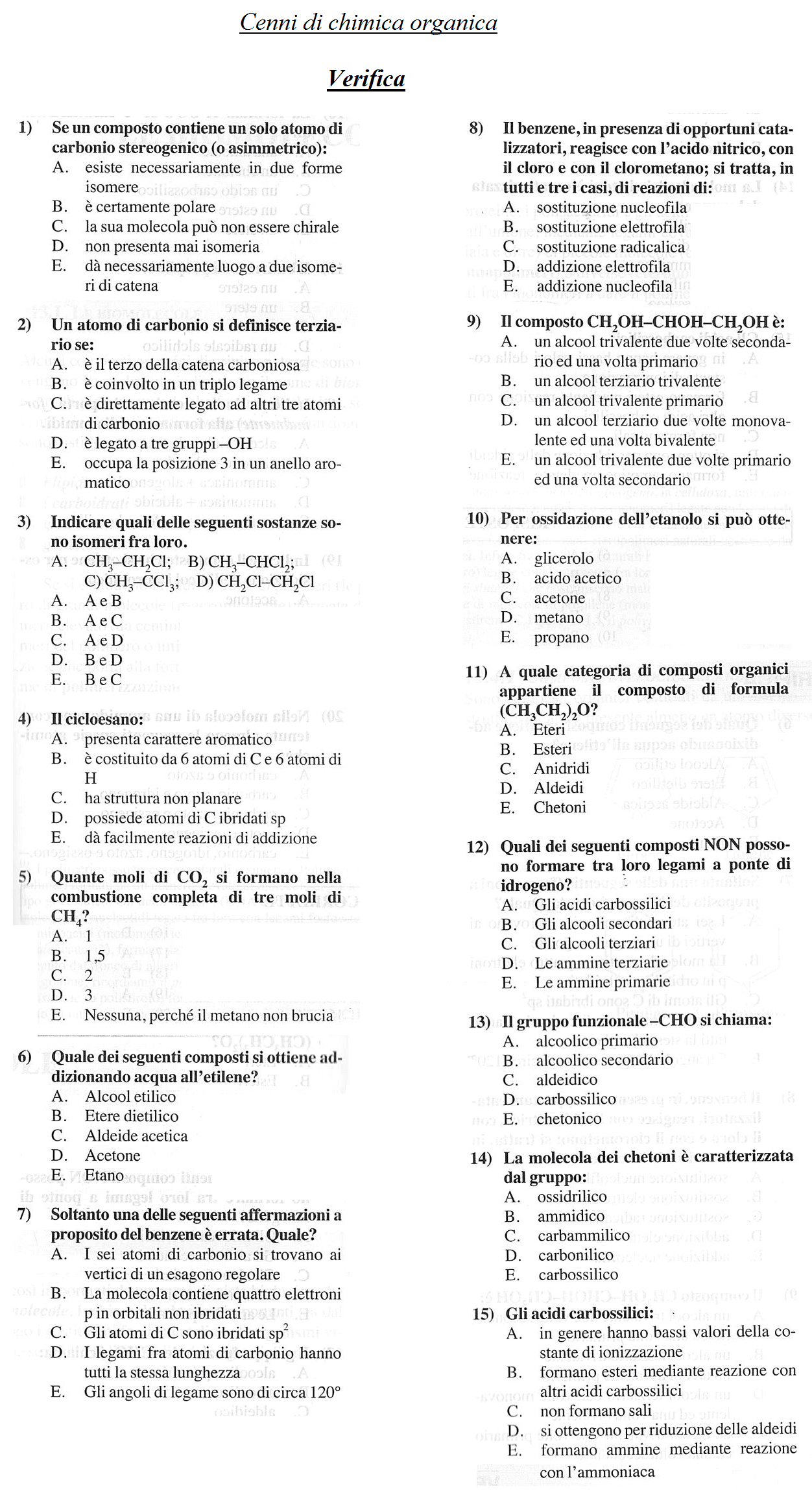 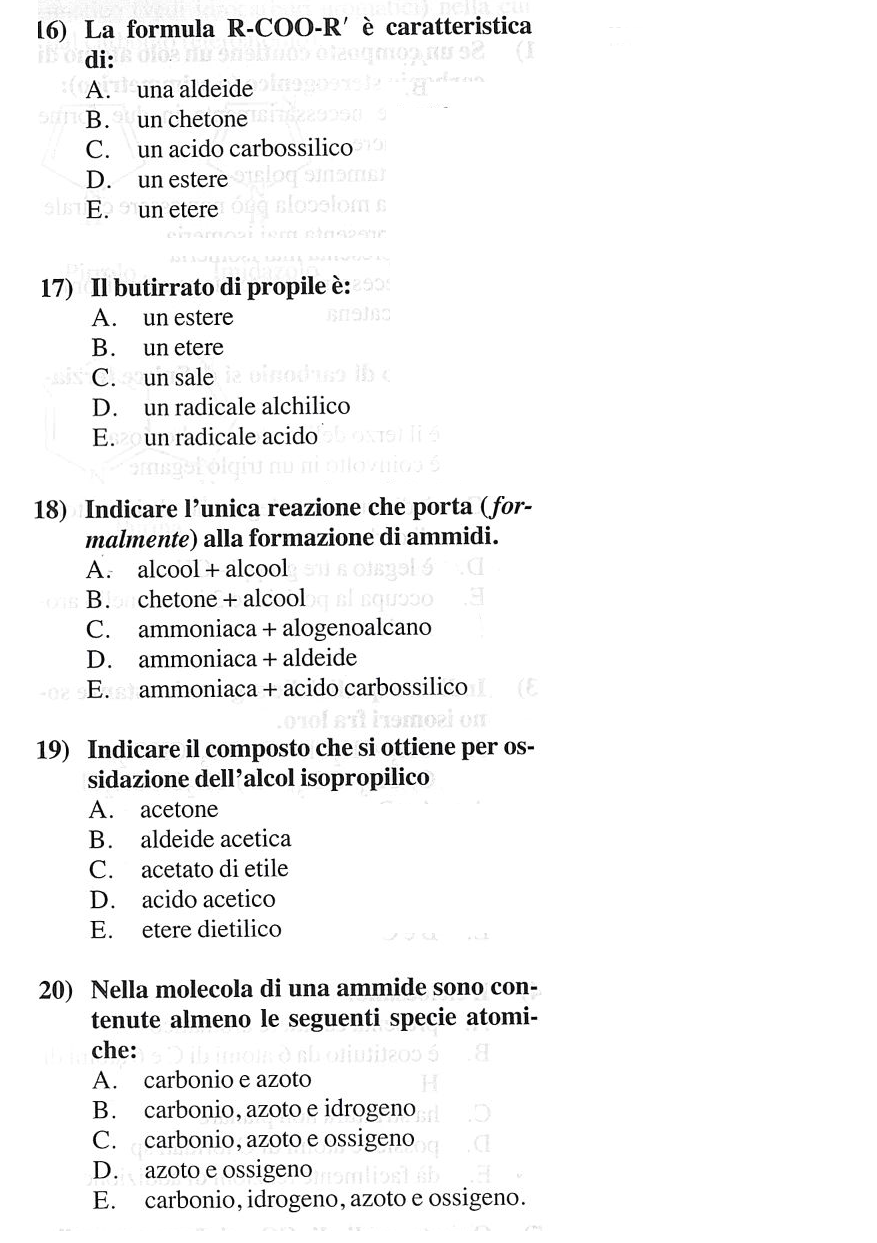 